Hauketo skole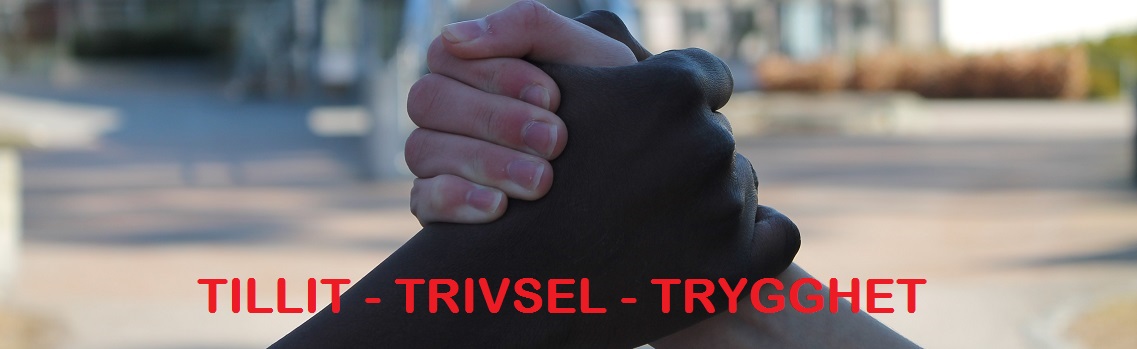 FAU Hauketo skoleReferatTilstede: Meldt forfall: Neste FAU møte er 10/10 19.00-20.00Dato05.09.18Kl.19-20.00StedLærerværelse Møteleder Karianne Engesbak Karianne Engesbak Karianne EngesbakReferentCamilla Nes RiddergårdNavn KlasseNavnKlasseWendel Gro 8AAnne Grete8BBorgar8CGaute8DMeldt forfall9AKarianne 9BCamilla9C9DCindy /Heidi10A10BGeir10CMeldt forfall10DKaren10ERektorMargareth Lilly TomrenAssisterende rektorSaksnr.:SakAnsvarRektors kvarter/vMargareth
Informasjon om oppstart4 nye lærere.Oppstarten har gått strålende. Allerede gode læringsmiljø i de nye klassene.Generell god stemning blant elevene.       Aktivt elevråd som lager aktiviteter i storefri med dj ,lek og spill10 trinn har vært på frilufttur i en uke.Hauketo skole skal være med på U22 prosjektet.               Dette er et prosjekt for ungdomsskoler i 7 bydeler. Prosjektet varer i 3 år.                 Prosjektet skal bidra til økt motivasjon og bedre læring for elevene, og økt                  kunnskap om metoder og organisering av opplæring på ungdomstrinnet.EksamensresultaterSkolen hadde veldig gode resultater i år.Det vil bli mat tilbud hver dag på skolen. I første omgang kantine på tirsdag og torsdag. Frokost vil bli servert Mandag, onsdag og fredag. Det vil bli sendt ut skole sms når oppstart.Skolen er 50 år i år. Det vil bli arrangert åpen dag hvor elevene skal vise frem ulike aktiviteter. Mer info kommerVinterballet for 10 trinn blir 24/1-19Det er 9 klasse trinnet som stiller med vakter på balletHelsesøster Ingvild Brekke-Nærstad er på skolen 4 dager i uken                                   Epost: ingvild.carina.brekke-narstad@bsn.oslo.kommune.noTelefon 90 10 92 29Informasjon om oppstart4 nye lærere.Oppstarten har gått strålende. Allerede gode læringsmiljø i de nye klassene.Generell god stemning blant elevene.       Aktivt elevråd som lager aktiviteter i storefri med dj ,lek og spill10 trinn har vært på frilufttur i en uke.Hauketo skole skal være med på U22 prosjektet.               Dette er et prosjekt for ungdomsskoler i 7 bydeler. Prosjektet varer i 3 år.                 Prosjektet skal bidra til økt motivasjon og bedre læring for elevene, og økt                  kunnskap om metoder og organisering av opplæring på ungdomstrinnet.EksamensresultaterSkolen hadde veldig gode resultater i år.Det vil bli mat tilbud hver dag på skolen. I første omgang kantine på tirsdag og torsdag. Frokost vil bli servert Mandag, onsdag og fredag. Det vil bli sendt ut skole sms når oppstart.Skolen er 50 år i år. Det vil bli arrangert åpen dag hvor elevene skal vise frem ulike aktiviteter. Mer info kommerVinterballet for 10 trinn blir 24/1-19Det er 9 klasse trinnet som stiller med vakter på balletHelsesøster Ingvild Brekke-Nærstad er på skolen 4 dager i uken                                   Epost: ingvild.carina.brekke-narstad@bsn.oslo.kommune.noTelefon 90 10 92 29Godkjenning av referat forrige møte og innkalling til dagens møteReferat og innkalling ble godkjent.  Godkjenning av referat forrige møte og innkalling til dagens møteReferat og innkalling ble godkjent.  Trafikkvakter:I uke 38 starter 10A som trafikkvakter.Det skal stille 4—5 foresatte fra klassen hver dag i tidsrommet 0810-0830.Se eget info.Trafikkvakter:I uke 38 starter 10A som trafikkvakter.Det skal stille 4—5 foresatte fra klassen hver dag i tidsrommet 0810-0830.Se eget info.Hva skal FAU jobbe med skoleåret 2018/2019: Ønsker foredrag med felles plattform for ungdom og foreldre.Bidra på 50 års markeringen.Ønsker forståelse på hva som menes med høyt fravær og hvordan vi kan bidra med å senke den. Hva skal FAU jobbe med skoleåret 2018/2019: Ønsker foredrag med felles plattform for ungdom og foreldre.Bidra på 50 års markeringen.Ønsker forståelse på hva som menes med høyt fravær og hvordan vi kan bidra med å senke den. Eventuelt Er kommet tilbakemelding på at ikke alle (særlig 8 klasse) har tilgang på den nye skolemelding appenDet trengs fast sekretær i FAU. valg neste møte når alle representantene fra klassene er på plass.Språkbruk!!! Hva er status på dette problemet nå? Ta det med ledelsen neste møte.Eventuelt Er kommet tilbakemelding på at ikke alle (særlig 8 klasse) har tilgang på den nye skolemelding appenDet trengs fast sekretær i FAU. valg neste møte når alle representantene fra klassene er på plass.Språkbruk!!! Hva er status på dette problemet nå? Ta det med ledelsen neste møte.